Professional snapshot of MAERSKPreviously was working with Maersk Global Service Centre, Chennai as a Pricing Analyst in Trading and Marketing, Pricing Analysis & Disputes department.Exposure in streamlining business processes, defining continuous improvement processes, accelerating employee’s strengths and building powerful teams that can conquer any obstacles. Experience in mapping business requirements and coordinating in developing and implementing processes in line with the pre-set guidelines.Knowledge in setting out quality standards for various operational areas; implementing quality systems & procedures to facilitate a high-quality customer experience.Proficient in managing & leading teams for running successful process operations & experience of developing procedures, service standards for business excellence.Ensuring that the process surpasses achievement of delivery & service quality norms for all valuable clients.Achievements at MAERSKHave received an Excellence award from the director for the performance.Have received CHAMP of the month award for quarter best performance in three times.Have got Customer service award for the best SLA achievement.Client Relationship Management:Managing service operations for rendering and achieving quality services; providing customer support by answering queries & resolving their issues, ensuring minimum TAT.Key Highlights:Single Point of contact for the entire GSC in designing Pricing and Quoting tool.Participated in Video conference call with Stake holders to discuss about the process improvements and knowledge sharing on a monthly basis.Based on the changes suggested by the TM/PM, need to identify the concepts that could be presented at BPO meeting.EXIDE LIFE INSURANCE:Interacting with the customers through cold calling and explaining them about our products so as to make them convert as a prospective customer.Retrieving the policy details of the existing customers and reaching them on phone to inform about the new policy structure.Reminding the existing customers on the policy renewal.DECLARATION   	    I declare the above give information is true to the best of my knowledge.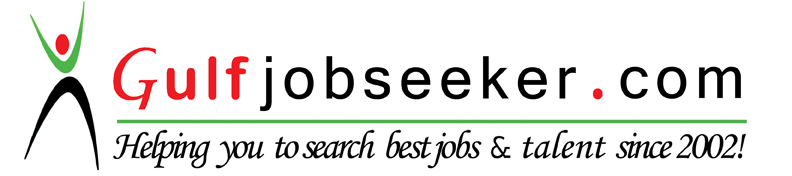 Contact HR Consultant for CV No: 341794E-mail: response@gulfjobseekers.comWebsite: http://www.gulfjobseeker.com/employer/cvdatabasepaid.phpEducational QualificationsEmployment RecordCompany Name:              1. Maersk Global Service Centre(Nov 2012 – Sept 2015)	 - Denmark based multinational company2. Exide Life Insurance Company Limited (Oct 2015 – Jan 2017) – Bangalore based Insurance CompanyDesignation:                       1. Associate – Global Special Cargo Pricing  2. Customer Service Representative Process Overview MAERSK:Analyzing and fixing the prices globally as per prevailing market conditions also with historical volumes on those locations.Quoting the best BAS level to the customer for port to port combination to all kind of customer.Harmonize with String analysts, Trade and marketing desks, Customer service, direct sales and providing required information and rates to customer.Approving the special cargo like (BBK & OOG) into vessel.Whether the cargo can able to load in the particular mentioned vessel or any other option to change the vessel due to the dimension.Absolutely responsible to obtain potential volume of the locations for setting up the rates and submit to sales force globally.Entirely responsible for optimal utilization of the vessel by providing attracting price discounts and some surcharge negotiations with respective string analysts.Creating the routes in MePC (Maersk Enable Product Catalog) for globally, so that the container will move accordingly to all over world without any kind of issue. Involves inbound calls from customers, front line sales, management desks from all over the world and resolving their queries on special cargo rates.Get in touch with the vessel GSP (Global Stowage Planner) through the phone and E-mail on a daily basis to get the confirmation for the special cargo loading into the vessel and inform the same to customer as well.Frequently used to have a talk with Terminal Operations Department globally for Special cargo stuffing norms.Imparted training to the upcoming junior batches to entail on the process knowledge.